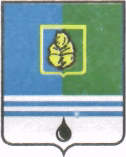 ПОСТАНОВЛЕНИЕАДМИНИСТРАЦИИ  ГОРОДА  КОГАЛЫМАХанты-Мансийского автономного округа - ЮгрыОт «18»  февраля  2015 г.                                                      №425Об установлении размера авансовых платежей при заключении муниципальных договоров (контрактов) В целях эффективной организации исполнения бюджета города Когалыма, создания условий для своевременного исполнения обязательств контрагентами по муниципальным контрактам (договорам) на поставку товаров (работ, услуг) для нужд города Когалыма:1. Установить, что муниципальные заказчики:1.1. Осуществляют оплату по заключенным договорам (контрактам) о поставке товаров, выполнении работ и оказании услуг для муниципальных нужд после подтверждения поставки товаров, выполнения (оказания) предусмотренных указанными договорами (контрактами) работ (услуг), их этапов, если возможность авансовых платежей не установлена нормативными правовыми актами Российской Федерации, Ханты-Мансийского автономного округа - Югры и актами Администрации города Когалыма;1.2. Вправе предусматривать авансовый платеж в размере до 100 процентов от суммы договора (контракта) - о предоставлении услуг связи; услуг различного вида страхования; об обучении на курсах повышения квалификации; об участии в семинарах, совещаниях; на приобретение горюче-смазочных материалов, в том числе с использованием топливных карт (включая информационное обслуживание таких карт), на приобретение авиа - и железнодорожных билетов, билетов для проезда городским и пригородным транспортом; на приобретение путевок по организации отдыха, оздоровления и занятости детей, подростков и молодежи; на подписку (приобретение) печатных изданий; о предоставлении грантов, присужденных по итогам городских и окружных конкурсов; об оказании услуг на проведение государственной экспертизы проектной документации, государственной экологической экспертизы; на публикацию сообщений о ликвидации.2. Рекомендовать муниципальным учреждениям города Когалыма, не являющимся получателями средств бюджета города Когалыма, при заключении договоров гражданско-правового характера о поставке товаров, выполнении работ, включая договоры, подлежащие оплате за счет средств, полученных от оказания платных услуг и иной приносящей доход деятельности, руководствоваться настоящим постановлением.3. Постановление Администрации города Когалыма от 01.06.2010 №1161 «Об авансировании муниципальных контрактов (договоров)» признать утратившим силу.4. Контроль за выполнением постановления возложить на заместителя главы Администрации города Когалыма Т.И.Черных.Глава Администрации города Когалыма			    В.И.СтепураСогласовано:зам. главы Администрации г.Когалыма 			Т.И.Черныхначальник ЮУ				  			И.А.Леонтьеваначальник ОО ЮУ						С.В.ПановаПодготовлено:зам. председателя КФ						Л.В.СкориковаРазослать: КФ, ОМК, УЭ, УО, УК,СиМП, КУМИ, ОФЭОиК, МКУ «УОДОМС», МКУ «УКС», МКУ «УЖКХ», ОРЖКХ, ОАиГ, ГОиЧС.